      Oddział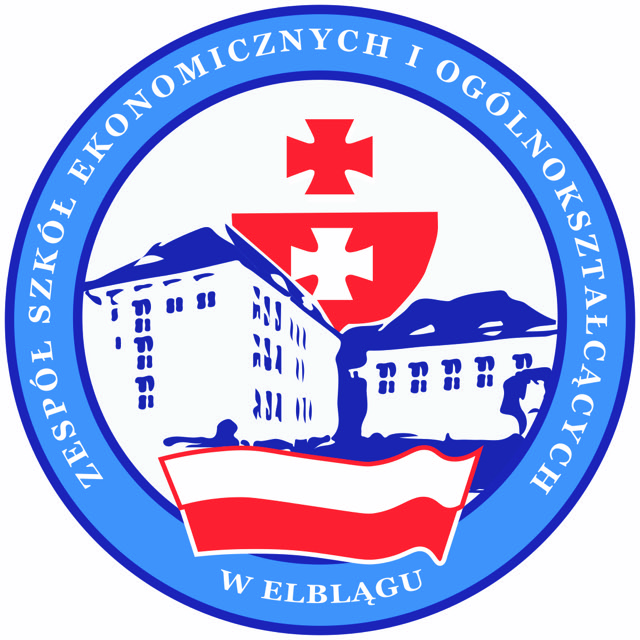  Przygotowania WojskowegoKierunek dedykowany przede wszystkim przyszłym żołnierzom zawodowym jednak nie wykluczający służby w innych formacjach mundurowych.W oddziale realizowane jest szkolenie z zakresu przygotowania wojskowego    w formie obowiązkowych zajęć edukacyjnych na podstawie rozporządzenia Ministerstwa Obrony Narodowej. Program realizowany jest dwutorowo: w części teoretycznej przez szkołę, w części praktycznej przez wyznaczaną przez MON wojskową jednostkę patronacką. Szkolenie kończy 50 – cio godzinny obóz szkoleniowy, przeprowadzony w I semestrze klasy V technikum. Absolwenci OPW otrzymują specjalne świadectwa, które między innymi pozwalają na skrócony czas szkolenia podstawowego w służbie wojskowej oraz dają dodatkowe punkty w rekrutacji do uczelni wojskowych. Zajęcia teoretyczne prowadzone są w specjalistycznej pracowni, której wystrój i pomoce dydaktyczne pomagają i tworzą specyfikę służby w jednostce wojskowej. Zakres tematyczny szkolenia, realizowanego w ramach zajęć teoretycznych                      i praktycznych to m. in. dyscyplina wojskowa, musztra, taktyka, szkolenie strzeleckie, topografia wojskowa, logistyka, szkolenie sanitarne i przeciwchemiczne oraz inne zajęcia ze szkolenia bojowego. Uczniowie Oddziału Przygotowania Wojskowego będą odbywać praktyki zawodowe w jednostkach wojskowych lub innych formacjach mundurowych.Wszyscy członkowie Oddziału Przygotowania Wojskowego zostaną umundurowani w mundury wojskowe, kamizelki taktyczne, hełmy oraz będą posiadać inne wyposażenie wojskowe w tym  atrapy broni. Wymagania dla kandydatów do realizacji nauki w OPWBardzo dobry stan zdrowia – fizycznego i psychicznego – bez schorzeń i ograniczeń;Zaliczony pozytywnie egzamin poziomu szkoły podstawowej oraz oceny punktowane z języka polskiego, matematyki, języka angielskiego i informatyki;Wzrost minimum 165 cm. Prestiż i odpowiedzialność, zaszczyt i bezwzględne posłuszeństwo, rozpoznawalność oraz ciężka nauka i praca, perspektywy na przyszłość ale po osiągnięciu bardzo dobrych wyników – to tylko część elementów i wymagań, towarzyszących przyszłym uczniom elitarnego Oddziału Przygotowania Wojskowego w Technikum im. Flagi Polski w Zespole Szkół Ekonomicznych               i Ogólnokształcących. Liczba miejsc w Oddziale jest ograniczona!!!CZEKAMY NA CIEBIE!!!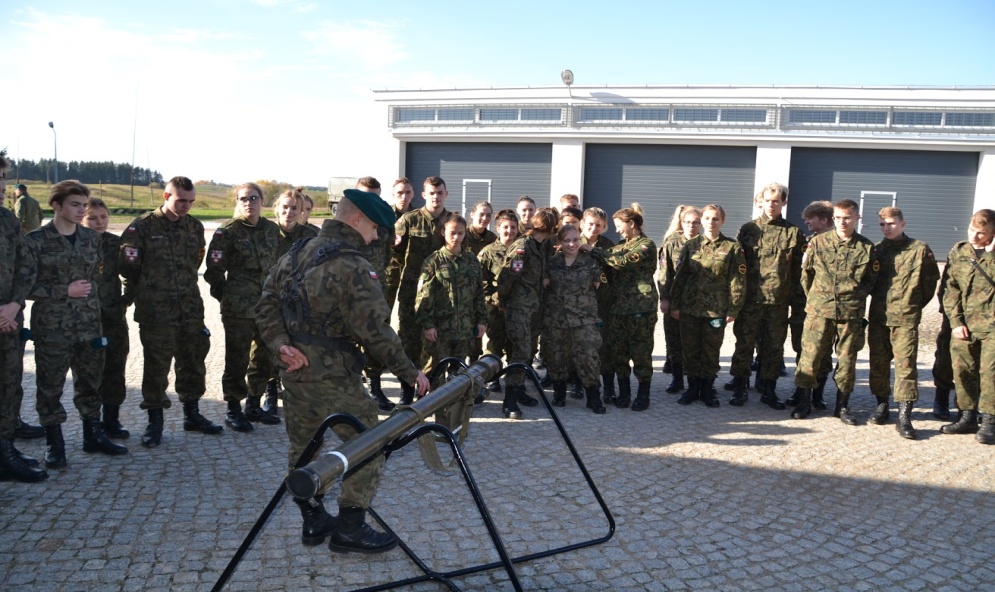 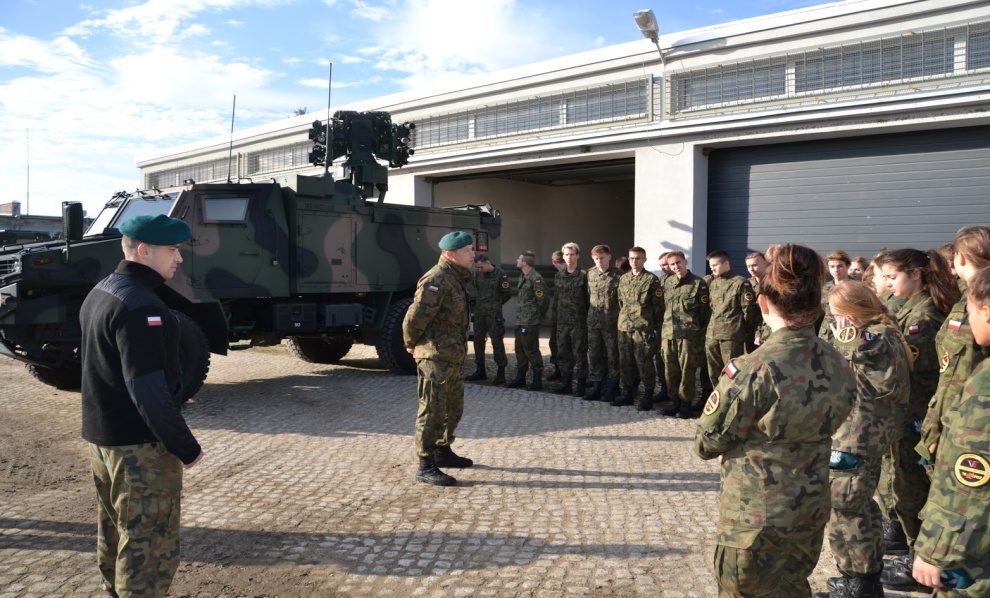 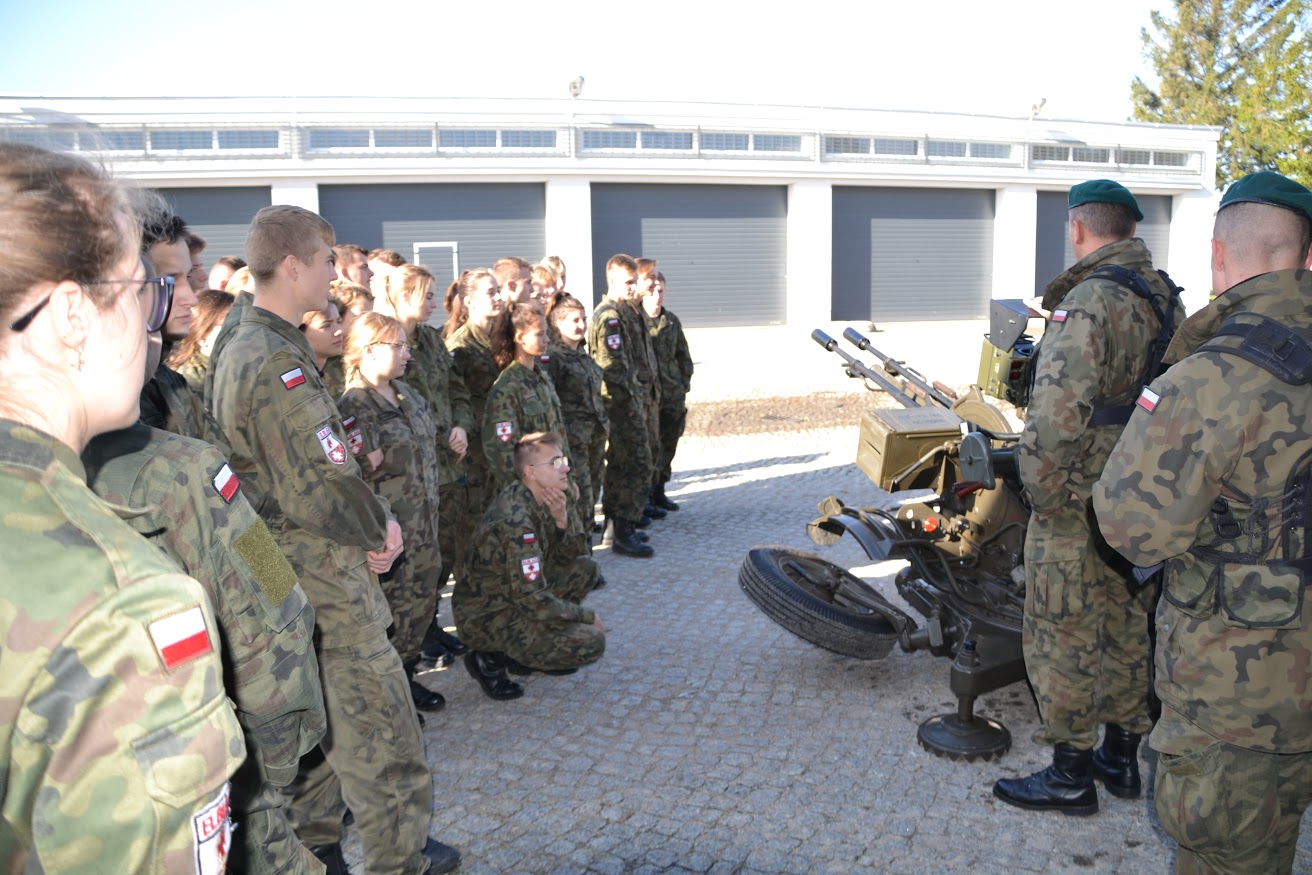 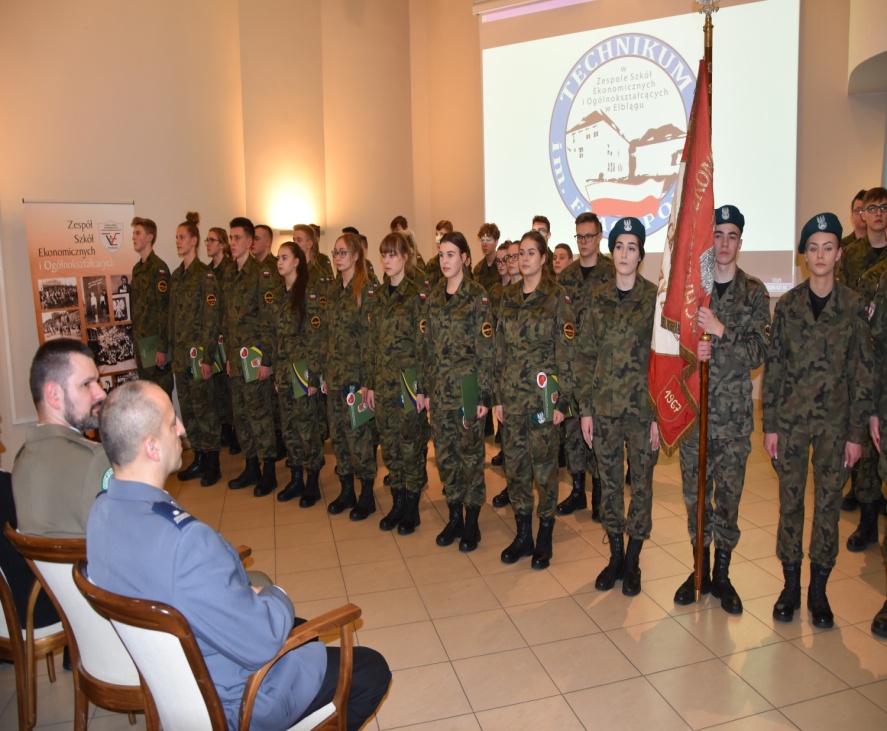 